General Plan Amendment Narrative
Winston Park | Phase 2
February 2, 2024We are requesting an amendment to the general plan map. On the General Plan map is a tree symbol that indicates a Park on our property. At the time we were developing Phase I of Winston Park the general plan was implemented. As we went through the approval process for phase 1,we complied with the requirement(s) of the PRUD.  We implemented a Park and Common Area for the residents of Winston Park and complied with Weber County’s request to mark on our plat “public walking trail easement”.As we are proposing a phase II under the consideration of the new ordinance, we will also be implementing another park.  We hope to be able to work with the Parks District to either donate the land for Park use or at least financially donate on a per lot basis for a larger Park just a little further up 1800 S or right within Winston Park.For any option (donate land to the Park District or build a Park ourselves as developers), we want to make sure we comply with the new general plan and map as the County as designated, therefore we ask for your consideration of our efforts to comply with the general plan and map as we propose re-zoning Winston Park.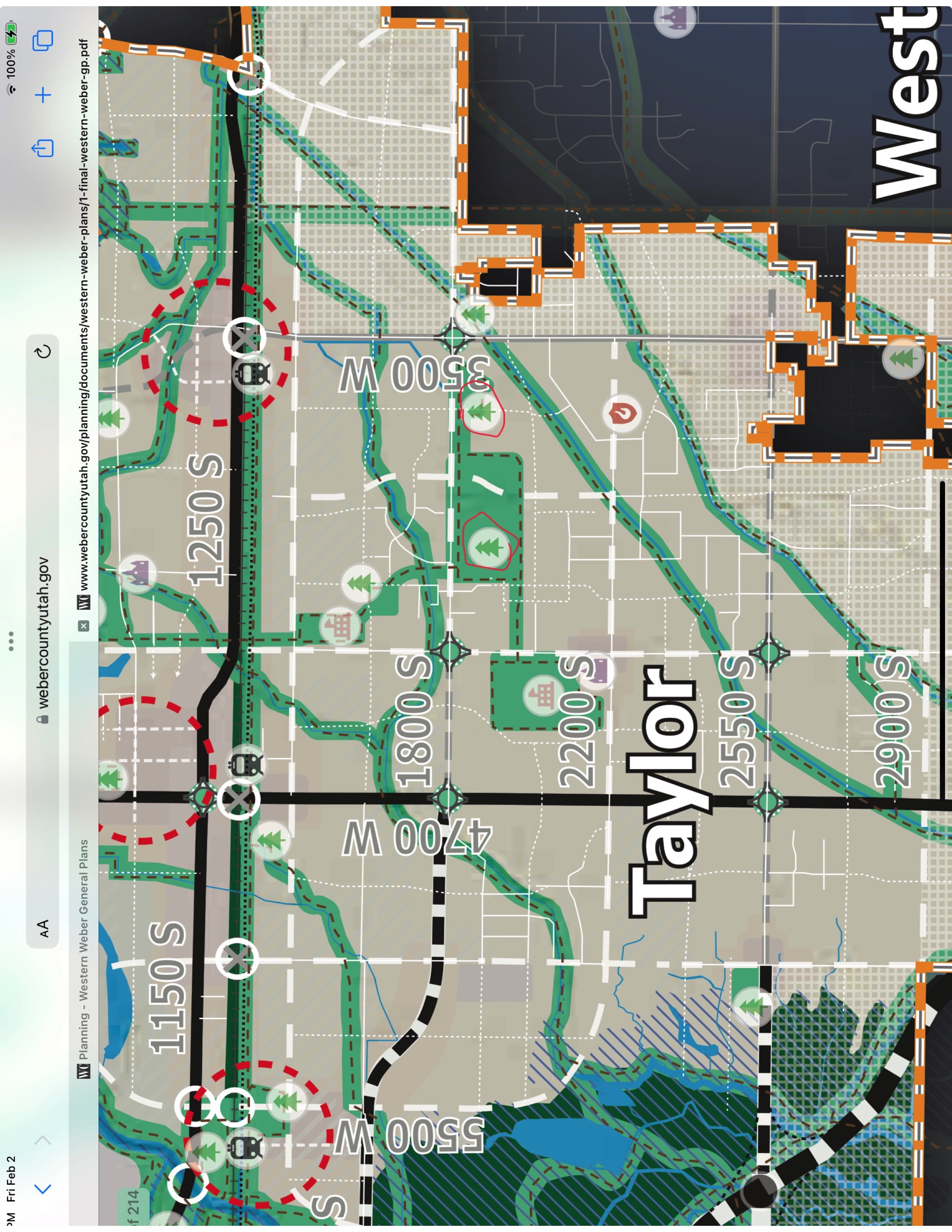 